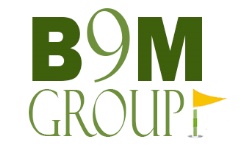 Advertising and Sponsorship PackagesBack 9 Media Group can help your company reach a golf specific market.Our marketing approach is multi-level providing video, radio and print capabilities.We have options to fit every budget and are willing to customize a package that provides coverage for your specific needs.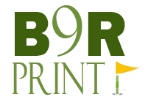 Advertising Requirements:Full page ad: 8 x 10.51/2 page ad:  8 x 5.25 or 10.5 x 41/4 page ad: 4 x 5.25 or 10.5 5 x 2Deadline: 25th of the preceding month2018 Advertising Rates: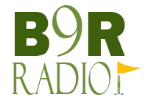 Blogtalk Radio:  http://www.blogtalkradio.com/edraftTuneIn.com:   http://tunein.com/radio/The-Back-9-Report-p620823/Golf News Net:  http://thegolfnewsnet.com/radio/Itunes:  https://itunes.apple.com/us/podcast/edraft-radio-blog-talk-radio/id595167462?mt=2There are three segment sponsorship opportunities on the radio show: The Par 5 News, The Hot Topic or Travel segment and the Interview of the week.  Sponsorship of a segment on the Back 9 Report radio show includes:A mention during the introduction for the sponsored segment; for example, “The Interview of the Week presented by XYZ Co” for a total of four mentions/month.A 30 second advertisement during each Back 9 Report Radio Show for a total of four spots/month.Two feature articles annually about your company for inclusion in current publications¼ page ad placement in NW Ohio Golf Links monthly digital magazine Inclusion on Twitter and Facebook mentions for Back 9 ReportThis complete package is available at our introductory pricing of $250/month.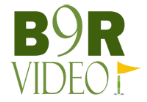 We promote the video through social media. You can post the video to your website and promote it through your own social media efforts.Cost to produce this video is only $350.Advertise on our Roku TV Show:There are 30 second segment sponsorship opportunities on the TV show.Sponsorship of a segment on the Back 9 Report TV show includes:A 30 second advertisement during each Back 9 Report Roku Show for a total of two spots/month.Two feature articles annually about your company for inclusion in current publications¼ page ad placement in Ohio Golf Journal monthly digital magazine Inclusion on Twitter and Facebook mentions for Back 9 ReportThis complete package is available at our introductory pricing of $50/month. Cost of ad creation is separate.Contact Fred@back9mediagroup.com to discuss any of these opportunities or package pricing for a combination.Size of ad:6 Mos. Commitment12 Mos. Commitment6 Month PrepayOne Year PrepayFull Page$450/mo.$400/mo.$2,700 $4,800 Half Page$250/mo.$200/mo.$1,500 $2,400 1/4 Page$150/mo.$100/mo.$900 $1,200 Cover$1,200 includes 4-page feature